PORTARIA Nº 133/2023Data: 17 de maio de 2023Designa a senhora Lanna Tereza Lima dos Santos para a função de Estagiária e dá outras providências.O Excelentíssimo Senhor Iago Mella, Presidente da Câmara Municipal de Sorriso, Estado de Mato Grosso, no uso das atribuições que lhe são conferidas por Lei,Considerando o disposto no artigo 68 da Lei Complementar nº 270/2017 e,Considerando a Seleção Simplificada para Estágio 01/2023,RESOLVE:Art. 1º - Designar a Senhora Lanna Tereza Lima dos Santos, portadora do RG n.º *******-0 SSP/MT, CPF nº ***.***.***-05, residente na cidade de Sorriso - MT, para desempenhar as funções definidas no “Edital de Seleção Simplificada para Estágio 01/2023”, publicado na data de 29 de março de 2023, pelo prazo determinado de 1 ano a partir de 17/05/2023, percebendo vencimento mensal de R$ 2.072,39 (Dois mil e setenta e dois reais com trinta e nove centavos).		Art. 2º - Esta Portaria entra em vigor nesta data.Câmara Municipal de Sorriso, Estado de Mato Grosso, em 17 de maio de 2023.IAGO MELLAPresidenteREGISTRE-SE, PUBLIQUE-SE, CUMPRA-SE. 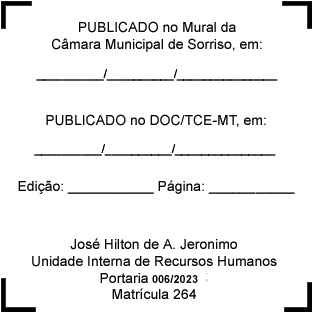 